แผนพัฒนาสามปี( พ.ศ. 2558 – 2560 )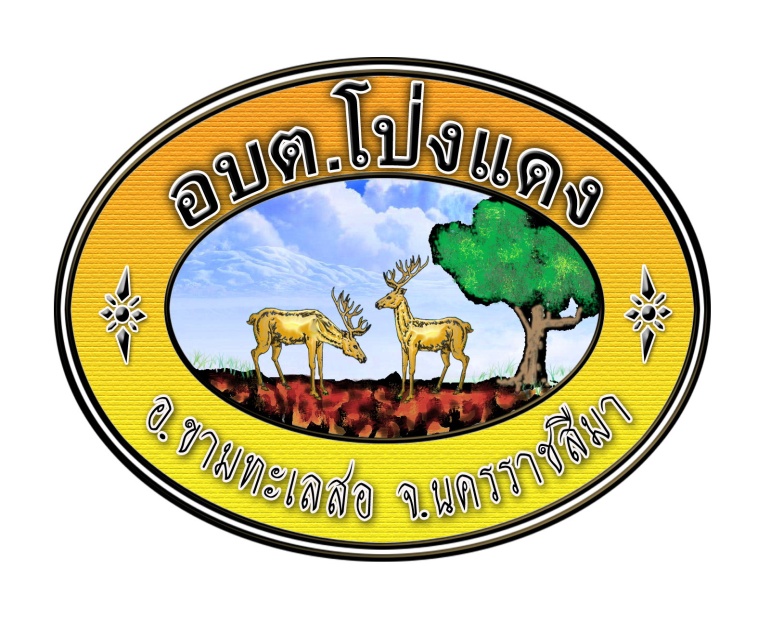 องค์การบริหารส่วนตำบลโป่งแดงอำเภอขามทะเลสอ  จังหวัดนครราชสีมาแผนพัฒนาสามปี( พ.ศ. 2558 – 2560 )องค์การบริหารส่วนตำบลโป่งแดงอำเภอขามทะเลสอ  จังหวัดนครราชสีมาส่วนที่  1บทนำ2ส่วนที่  1บทนำ1.1 ลักษณะของแผนพัฒนา  3  ปีตามที่องค์การบริหารส่วนตำบลโป่งแดง   ได้จัดทำและปรับปรุงแผนยุทธศาสตร์การพัฒนาตามแนวทาง การวางแผนพัฒนาองค์การบริหารส่วนตำบลโป่งแดง เพื่อเป็นการเตรียมการสำหรับการพัฒนา  โดยได้ดำเนินการจัดทำ     ปรับปรุงแผนยุทธศาสตร์การพัฒนาให้สอดคล้องกับแผนพัฒนาเศรษฐกิจและสังคมแห่งชาติ แผนพัฒนาจังหวัด        แผนพัฒนาอำเภอ  และนโยบายด้านการพัฒนาองค์กรปกครองส่วนท้องถิ่นอื่น ให้ทันต่อเหตุการณ์ ทั้งนี้องค์การบริหาร ส่วนตำบลโป่งแดงได้ดำเนินการปรับปรุงและจัดทำแผนยุทธศาสตร์การพัฒนาให้เป็นการปัจจุบันเรียบร้อยแล้ว		เพื่อให้การดำเนินการตามยุทธศาสตร์   และตามแนวทางการจัดทำและประสานแผนพัฒนาสามปี  (พ.ศ. 2558 – 2560) ขององค์กรปกครองส่วนท้องถิ่น ตามระเบียบกระทรวงมหาดไทย ว่าด้วยการจัดทำแผนพัฒนา  ขององค์กรปกครองส่วนท้องถิ่น พ.ศ. 2548  สำเร็จลุล่วงบรรลุตามวัตถุประสงค์การพัฒนาท้องถิ่น องค์การบริหาร ส่วนตำบลโป่งแดง จึงได้จัดทำแผนพัฒนาสามปี ขององค์การบริหารส่วนตำบลโป่งแดงขึ้น1.2 วัตถุประสงค์ของการจัดทำแผนพัฒนาสามปีการจัดทำแผนพัฒนาสามปีมีวัตถุประสงค์เพื่อแสดงความสัมพันธ์เชื่อมโยงสอดคล้องกันระหว่าง    แผนยุทธศาสตร์การพัฒนา เพื่อนำไปสู่การจัดทำข้อบัญญัติงบประมาณรายจ่ายประจำปี และเพื่อเป็นการแสดงถึงแนวทางการพัฒนาในช่วงสามปี  ที่มีความสอดคล้องสามารถสนองตอบต่อยุทธศาสตร์การพัฒนาอย่างมีประสิทธิภาพ ยังเน้น การจัดเตรียมโครงการต่าง ๆ ให้อยู่ในลักษณะที่พร้อมจะบรรจุในเอกสารงบ-ประมาณรายจ่ายประจำปี และนำไปปฏิบัติ   ได้อย่างถูกต้องและทันต่อเหตุการณ์ ประชาชนได้รับประโยชน์ด้านการจัดสรรงบประมาณที่สามารถปฏิบัติได้ทันที     เมื่อได้รับงบประมาณ1.3 ขั้นตอนในการจัดทำแผนพัฒนาสามปี1.  คณะกรรมการพัฒนาท้องถิ่นองค์การบริหารส่วนตำบลโป่งแดงได้นัดประชุมผู้นำชุมชนหน่วยงานราชการภาคเอกชนที่สังกัดอยู่ในเขตตำบลโป่งแดง ตลอดจนกลุ่มอาชีพต่าง ๆ เพื่อแจ้งแนวทางการพัฒนาท้องถิ่น  รับทราบปัญหา  ความต้องการ  ประเด็นการพัฒนา  และประเด็นที่เกี่ยวข้องตลอดจนความช่วยเหลือทางวิชาการ  และแนวทางปฏิบัติที่เหมาะสมกับสภาพพื้นที่  เพื่อนำมากำหนดแนวทางการจัดทำแผนยุทธศาสตร์การพัฒนา  โดยให้นำข้อมูลพื้นฐานในการพัฒนาจากหน่วยงานต่างๆ  และข้อมูลในแผนชุมชนมา3พิจารณาประกอบการจัดทำแผนยุทธศาสตร์การพัฒนา     ได้รวบรวมข้อมูล ปัญหา ความต้องการ โดยเฉพาะการจัดทำ     แผนชุมชนของแต่ละหมู่บ้าน มีคณะทำงานของแต่ละหมู่บ้านเป็นผู้ทำประชาคมแผนชุมชนของแต่ละหมู่บ้าน แล้วนำเสนอมายังองค์การบริหารส่วนตำบล ตามแนวทางความต้องการของชุมชน   2.  คณะกรรมการสนับสนุนการจัดทำแผนพัฒนาท้องถิ่น  รวบรวมแนวทางและข้อมูล  นำมาวิเคราะห์เพื่อจัดทำร่างแผนยุทธศาสตร์การพัฒนาแล้วเสนอคณะกรรมการพัฒนาท้องถิ่น3.  คณะกรรมการพัฒนาท้องถิ่นพิจารณาร่างแผนยุทธศาสตร์การพัฒนา  เพื่อเสนอผู้บริหารท้องถิ่น  4.  ผู้บริหารท้องถิ่นเสนอร่างแผนยุทธศาสตร์การพัฒนาต่อสภาองค์การบริหารส่วนตำบลเพื่อให้ความเห็นชอบก่อน  แล้วผู้บริหารท้องถิ่นจึงพิจารณาอนุมัติและประกาศใช้แผนยุทธศาสตร์การพัฒนาต่อไปในการดำเนินการตามขั้นตอนและวิธีการดังกล่าว     ทุกส่วนมีส่วนร่วม ซึ่งองค์ประกอบในการจัดทำแผนพัฒนาประกอบไปด้วย1. ได้จัดทำบันทึกการประชาคมในบันทึกการประชุมทั้ง   8   หมู่บ้าน2. คณะกรรมการสนับสนุนการจัดทำแผนพัฒนาองค์การบริหารส่วนตำบลโป่งแดง   		 ประกอบด้วย	1. จ่าเอกกิตติพงษ์  สุขสา  	 	ปลัด  อบต.โป่งแดง         ประธานกรรมการ	2. นางสาวสุพรรณี       รอดสิน		ผู้อำนวยการกองคลัง	กรรมการ	3. นายเจียง	         กลั่นกลาง		ผู้อำนวยการกองช่าง	กรรมการ	4. นางสาวสุพรรณี       เนื่องวิจิตรประสพ  หัวหน้าส่วนการศึกษาฯ	กรรมการ	5. นางสาววิชญา          เศรษฐกระโทก	นักพัฒนาชุมชน		กรรมการ	6. นายวินัย                  เบาสูงเนิน              	 ผู้แทนประชาคม	กรรมการ	7. นางสาวสุดจิตร       เพชรเรืองประทีป     ผู้แทนประชาคม		กรรมการ	8. นางสมัคร  	        สนิทบุรุษ		 ผู้แทนประชาคม	กรรมการ9. นางสาวจิราพรรณ   อาษารินทร์		 เจ้าหน้าที่วิเคราะห์ฯ	กรรมการ/เลขานุการ	10. จ.ส.อ.วรศาสตร์     สาธร                    	 นิติกร          		ผู้ช่วยเลขานุการ3. คณะกรรมการพัฒนาองค์การบริหารส่วนตำบลโป่งแดง   		 ประกอบด้วย	1. น.อ.วีรชาติ	ชาญอนุสรสิทธิ์    นายก  อบต.	     	ประธานกรรมการ2. นายสมศักดิ์	ต่อมสูงเนิน	รองนายก  อบต.      	กรรมการ                3. นายวิชา	ชุ่มขุนทด	รองนายก  อบต.        	กรรมการ 4. น.ส.กิรติ	ถาวรวิสุทธิ์	สมาชิกสภา อบต.       	กรรมการ5. นายวะรัก	นาเครือ		สมาชิกสภา  อบต.	กรรมการ4                6. นางกาดาล 	ทั่วสูงเนิน	ผู้ทรงคุณวุฒิ		 กรรมการ  7. นางศิริลักษณ์  	ใต้สันเทียะ	ผู้ทรงคุณวุฒิ		 กรรมการ         8. นายองอาจ	ฉานสูงเนิน	ผู้ทรงคุณวุฒิ	    	 กรรมการ               9. นายชั้น	เลาสูงเนิน	ผู้ทรงคุณวุฒิ	    	 กรรมการ               10. น.ส.สมจริง    ถึกสูงเนิน           ผู้แทนภาครัฐ                     กรรมการ               11. นายชูศิลป์      ใสเสริม              ผู้แทนภาครัฐ                    กรรมการ               12. นายสุริยกมล  เฉียดตะคุ            ผู้แทนภาครัฐ                    กรรมการ               13.  นางอารีรัตน์	เทาพุดซา	ผู้แทนประชาคมท้องถิ่น    กรรมการ             14. นางสีนวล	น้อมสูงเนิน	ผู้แทนประชาคมท้องถิ่น	  กรรมการ	             15. น.ส.นิตยา 	เพชรเรืองประทีป   ผู้แทนประชาคมท้องถิ่น	กรรมการ                16. จ่าเอกกิตติพงษ์  สุขสา	              ปลัด  อบต.โป่งแดง	กรรมการและเลขานุการ                17. น.ส.จิราพรรณ  อาษารินทร์	เจ้าหน้าที่วิเคราะห์ฯ	ผู้ช่วยเลขานุการ1.4  ประโยชน์ของการจัดทำแผนพัฒนาสามปีองค์การบริหารส่วนตำบลโป่งแดง จะมีแผนพัฒนาสามปี เพื่อนำไปปฏิบัติให้สอดคล้องกับแผนยุทธศาสตร์การพัฒนาที่ได้ปรับปรุงและจัดทำไว้แล้ว องค์การบริหารส่วนตำบลโป่งแดงจะมีแผนพัฒนาสามปี เพื่อใช้เป็นแนวทางสำหรับ   ผู้ปฏิบัติในการดำเนินงานด้านการพัฒนาในช่วงสามปีได้อย่างมีประสิทธิภาพ และองค์การบริหารส่วนตำบลโป่งแดง จะได้ใช้      งบประมาณที่มีอยู่อย่างประหยัด เกิดประสิทธิภาพในการพัฒนาอย่างเป็นระบบตามแนวทางกรอบแผนงานที่วางไว้แล้วองค์การบริหารส่วนตำบลโป่งแดง จึงขอขอบคุณพี่น้องประชาชนที่มีส่วนช่วยเป็นผู้รวบรวมแผนงาน และนำ         ความต้องการเสนอให้คณะทำงานคณะกรรมการแผนชุมชน  8  หมู่บ้าน  และได้ให้ความเห็นชอบเป็นเบื้องต้น ตลอดจนคณะกรรมการสนับสนุนการจัดทำแผนพัฒนาองค์การบริหารส่วนตำบลโป่งแดงคณะกรรมการพัฒนาองค์การบริหารส่วนตำบลโป่งแดง และผู้เกี่ยวข้องทุกคน ตลอดจนสภาองค์การบริหารส่วนตำบลโป่งแดงที่ให้ความเห็นชอบ                                                   นาวาอากาศเอก(วีรชาติ  ชาญอนุสรสิทธิ์)นายกองค์การบริหารส่วนตำบลโป่งแดงส่วนที่ 2สภาพทั่วไปและข้อมูลพื้นฐานขององค์การบริหารส่วนตำบลโป่งแดงส่วนที่ 2สภาพทั่วไปและข้อมูลพื้นฐานที่สำคัญขององค์การบริหารส่วนตำบลโป่งแดงสภาพทั่วไปที่ตั้งองค์การบริหารส่วนตำบลโป่งแดง ตั้งอยู่ทางทิศตะวันตกของอำเภอขามทะเลสอ จังหวัดนครราชสีมา ระยะห่างจากตัวอำเภอประมาณ  3  กิโลเมตร มีอาณาเขตติดต่อดังนี้ทิศเหนือ 	จดตำบลบึงอ้อ		อำเภอขามทะเลสอ	จังหวัดนครราชสีมาทิศใต้		จดตำบลโค้งยาง,กุดจิก	อำเภอสูงเนิน		จังหวัดนครราชสีมาทิศตะวันออก	จดตำบลขามทะเลสอ	อำเภอขามทะเลสอ	จังหวัดนครราชสีมาทิศตะวันตก	จดตำบลโค้งยาง,โนนค่า	อำเภอสูงเนิน		จังหวัดนครราชสีมาเนื้อที่องค์การบริหารส่วนตำบลโป่งแดง มีเนื้อที่ประมาณ 30.26 ตารางกิโลเมตร หรือประมาณ18,912 ไร่  แยกเป็นดังนี้	-พื้นที่นา			ประมาณ  4,666    ไร่	-พื้นที่ไร่			ประมาณ  7,462    ไร่	-ไม้ผล				ประมาณ     860   ไร่	-ไม้ยืนต้น			ประมาณ     235   ไร่	-ไม้ดอก ไม้ประดับ		ประมาณ       45   ไร่	-ปลูกผัก, ไม้ล้มลุก		ประมาณ      597  ไร่	-อื่น ๆ				ประมาณ     5,060  ไร่ภูมิประเทศพื้นที่ทางทิศใต้ขององค์การบริหารส่วนตำบลโป่งแดง จะเป็นที่ราบลุ่ม มีลำน้ำธรรมชาติไหลผ่าน(ลำตะคลอง) จำนวน 6 หมู่บ้าน ได้แก่ หมู่ที่ 1,2,3,6,7,8 มีน้ำอุดมสมบูรณ์ตลอดทั้งปีส่วนพื้นที่ตั้งแต่ตอนกลางไปทางทิศเหนือของตำบล จะเป็นที่ดอนดินทรายปนกรวด ขาดความอุดมสมบูรณ์ อาศัยน้ำฝนในการเพาะปลูกเป็นส่วนใหญ่ หากปีใดฝนไม่ตกต้องตามฤดูกาล จะทำให้พืชผลได้รับความเสียหาย  ฤดูร้อนอากาศจะร้อนจัด ฤดูหนาวอากาศไม่หนาวเย็นมากนัก ฤดูฝน ๆ ไม่ค่อยตกต้องตามฤดูกาลจำนวนหมู่บ้านองค์การบริหารส่วนตำบลโป่งแดง มีทั้งหมด 8 หมู่บ้าน และอยู่ในเขตองค์การบริหารส่วนตำบลทั้ง 8 หมู่บ้าน คือ	หมู่ที่ 1		บ้านโป่งแดง		พื้นที่	1,643	ไร่	หมู่ที่ 2		บ้านโนน		พื้นที่	3,601	ไร่	หมู่ที่ 3		บ้านน้ำฉ่า		พื้นที่	1,460	ไร่	หมู่ที่ 4 		บ้านโกรกกระหาด	พื้นที่	3,494	ไร่	หมู่ที่ 5		บ้านหนองม่วง		พื้นที่	2,624 	ไร่	หมู่ที่ 6		บ้านโป่งบูรพา		พื้นที่	1,900	ไร่	หมู่ที่ 7		บ้านโป่งสุริยา		พื้นที่	2,340	ไร่	หมู่ที่ 8 		บ้านน้ำฉ่าสายชล	พื้นที่	1,850	ไร่ประชากรองค์การบริหารส่วนตำบลโป่งแดง มีจำนวน 1,576  ครัวเรือน ประชากรทั้งสิ้น  5,219  คนแยกเป็นชาย  2,568  คน หญิง  2,651  คน มีความหนาแน่นเฉลี่ย  170 คน/ตารางกิโลเมตร และแยกเป็นรายหมู่บ้านได้ดังนี้สภาพทางเศรษฐกิจอาชีพประชากรส่วนใหญ่ประกอบอาชีพเกษตรกรรม ได้แก่ การทำนา ทำไร่ เลี้ยงโคนม ทำไร่นาสวนผสม และปลูกผัก เป็นต้น การประกอบอาชีพเกษตรกรรมส่วนมากจะจะเพาะปลูกพืชประเภทเดิม ๆ เช่น พื้นที่เคยทำนาก็จะทำนาตลอด ไม่ค่อยปลูกพืชหมุนเวียน ยกเว้นช่วงหน้าแล้งจะปลูกถั่วเขียวในแปลงนาเพื่อเป็นรายได้เสริม การผลิตจะผลิตแบบดั้งเดิม ไม่ค่อยหาเทคนิค วิธีการเพิ่มผลผลิตแบบใหม่ ๆ ยกเว้นการใช้ปุ๋ยเคมีและปุยอินทรีย์ในการบำรุงดินหน่วยธุรกิจในเขต อบต.-ร้านค้า	     				40     	แห่ง  (จำหน่ายแก๊ส 9 แห่ง)-ปั๊มน้ำมัน(รวมปั้มหลอด)			1   	แห่ง-โรงสีข้าว				4      	แห่ง-สหกรณ์โคนม				1	แห่ง-อู่ซ่อมรถยนต์				-	แห่ง-ร้านเสริมสวย				-	แห่ง-ฟาร์มเป็ดและฟาร์มไก่			8	แห่ง-ฟาร์มผสมอาหารสัตว์			1	แห่ง-โรงหล่อพระ				2	แห่ง-ร้านผลิตยาโบราณ				1	แห่ง-โรงผลิตน้ำดื่ม				1	แห่ง-ลานมัน					3	แห่ง-บ้านเช่า					2            แห่งสภาพทางสังคมการศึกษา-โรงเรียนประถมศึกษา			3	แห่ง-ศูนย์การเรียนรู้ชุมชน(ศรช.)		1	แห่ง	-ที่อ่านหนังสือพิมพ์ประจำหมู่บ้าน	2	แห่งสถาบันและองค์กรทางศาสนา-วัด					6  	แห่ง-สำนักสงฆ์				-	แห่ง-สภาวัฒนธรรมตำบล			1	แห่งสาธารณสุข-รพสต.					1	แห่ง-ศูนย์สาธารณสุขมูลฐานชุมชน(ศสมช.)	8	แห่ง-ส้วมราดน้ำ ร้อยละ 1008ความปลอดภัยในชีวิตและทรัพย์สิน-สายตรวจประจำตำบล			4	นาย-ถังดับเพลิงประจำหมู่บ้าน		9	ถังการบริการพื้นฐานการคมนาคมการเดินทางจากหมู่บ้านไปยังอำเภอโดยภาพรวมแล้วมีความสะดวก เพราะมีรถโดยสารประจำทางจากตำบลถึงตัวอำเภอและจังหวัดวันละหลายเที่ยว ยกเว้นหมู่ที่ 4,5 ต้องเดินทางออกจากหมู่บ้านมาขึ้นรถโดยสารที่บ้านโนนและตัวอำเภอ	ถนนสายหลักมี 3 สาย คือ	-ถนนลาดยางสายขามทะเลสอ – บ้านโนน	  ระยะทางประมาณ 6 กิโลเมตร สภาพชำรุดเป็นหลุม     เป็นบ่อ 	-ถนนลาดยางสายหนองคู – บ้านโป่งสุริยา	  ระยะทางประมาณ 2 กิโลเมตร สภาพดี	-ถนนลูกรังสายบ้านโนน – โกรกกระหาด – หนองม่วง ระยะทางประมาณ 6 กิโลเมตร สภาพขรุขระ   ฤดูฝนการสัญจรไปมา ลำบากการโทรคมนาคม -โทรศัพท์พื้นฐาน มีจำนวน  5  หมู่บ้าน ยกเว้น หมู่ที่ 2,4,5 ยังไม่พอกับความต้องการ-โทรศัพท์สาธารณะ มีจำนวน  6  หมู่บ้าน ยกเว้น หมู่ที่ 4,5 อย่างไรก็ตามในทุกหมู่บ้านจะมีโทรศัพท์มือถือหมู่บ้านละหลายเครื่อง หากมีเหตุจำเป็นสามารถติดต่อสื่อสารกับหน่วยงานต่าง ๆ ได้การไฟฟ้า-มีไฟฟ้าใช้ครบทุกครัวเรือน(ที่อยู่อาศัย) ยกเว้นพื้นที่ทำการเกษตรที่ชาวบ้านไปสร้างที่พักบางแปลงยังไม่มีไฟฟ้าใช้แหล่งน้ำแหล่งน้ำธรรมชาติ-คลองลำสมบูรณ์ มีน้ำตลอดปีไหลผ่านหมู่ที่ 2,7,1,6,3,8 ตามลำดับ-คลองขอนตะคร่ำ (แยกจากคลองลำสมบูรณ์) มีน้ำตลอดปี ไหลผ่านหมู่ที่ 7-คลองนางหงษ์ (ต่อจากคลองขอนตะคร่ำ) มีน้ำตลอดปี ไหลผ่านหมู่ที่ 1,6-คลองสะพาน(แยกจากคลองลำสมบูรณ์) มีน้ำตลอดปี ไหลผ่านหมู่ที่ 2-คลองน้อย(แยกจากคลองหงษ์) มีน้ำตลอดปี ไหลผ่านหมู่ที่ 1,6-คลองโกรกกระหาด มีน้ำไม่ตลอดปี อยู่ในพื้นที่หมู่ที่ 49แหล่งน้ำที่สร้างขึ้น	-คลองส่งน้ำชลประทาน ส่งน้ำเพื่อการเกษตร พื้นที่ที่ได้รับประโยชน์ คือ หมู่ที่ 1,2,3,4,6,7,8 	-สระน้ำ 		14	แห่ง	-ประปาหมู่บ้าน		5	แห่ง ครอบคลุม  8  หมู่บ้าน 	-บ่อบาดาล		7 	บ่อ	-อ่างเก็บน้ำ		5	แห่ง	-ถังเก็บน้ำฝน		42	ถัง (รวมถังไฟเบอร์กลาส)ข้อมูลอื่น ๆทรัพยากรธรรมชาติในพื้นที่องค์การบริหารส่วนตำบลโป่งแดง มีที่สาธารณประโยชน์ทั้งที่เป็นพื้นดินและแหล่งน้ำที่ได้สงวนหวงห้ามไว้ (มี นสล.แล้วและอยู่ระหว่างการขอออก นสล.) จำนวน  20  แปลง รวมพื้นที่ประมาณ  200  ไร่มวลชนจัดตั้ง-ลูกเสือชาวบ้าน	2  รุ่น	จำนวน 	200  คน-อปพร.  	2  รุ่น 	จำนวน  90  คนศักยภาพในตำบลศักยภาพขององค์การบริหารส่วนตำบลจำนวนบุคลากร	จำนวน  31  คน ดังนี้-ตำแหน่งในสำนักงานปลัดองค์การบริหารส่วนตำบล 		พนักงานส่วนตำบล             	จำนวน    9      คนลูกจ้างประจำ                     	จำนวน    -       คนพนักงานจ้างตามภารกิจ	จำนวน    1      คนพนักงานจ้างทั่วไป                	จำนวน    4      คน		-ตำแหน่งในกองคลัง	พนักงานส่วนตำบล		จำนวน    4    คนลูกจ้างประจำ                       	จำนวน    1    คนพนักงานจ้างตามภารกิจ	จำนวน    2     คน-ตำแหน่งในกองช่าง				พนักงานส่วนตำบล		จำนวน    3     คนลูกจ้างประจำ                       	จำนวน    1     คนพนักงานจ้างตามภารกิจ	จำนวน    1      คน10-ตำแหน่งในส่วนการศึกษาศาสนาและวัฒนธรรม	พนักงานส่วนตำบล		จำนวน    4      คนลูกจ้างประจำ                       	จำนวน     -    คนพนักงานจ้างตามภารกิจ	จำนวน    1     คน		ระดับการศึกษาของบุคลากร-ปวช./ปวส.			11  	คน-ปริญญาตรี			14	คน-ปริญญาโท			  6	คน3.  รายได้ขององค์การบริหารส่วนตำบล รายได้ปีงบประมาณ พ.ศ. 2556  รวม            20,494,641.71 บาท	แยกเป็น-รายได้ที่ อบต. จัดเก็บเอง			จำนวน        570,038.43     บาท-รายได้ทีได้รับการจัดสรร			จำนวน   14,420,311.28     บาท-เงินอุดหนุนจากรัฐบาล			จำนวน     5,504,292          บาท	      -เงินรางวัลด้านการจัดเก็บภาษี		              จำนวน       -                      บาทศักยภาพของชุมชนและพื้นที่การรวมกลุ่มของประชาชน  ตำบลโป่งแดง มีการรวมกลุ่มที่สำคัญ ๆ ดังนี้กลุ่มอาชีพ	กลุ่มอาชีพที่สำคัญ ๆ ได้แก่-กลุ่มผลิตเส้นหมี่น้ำฉ่า หมู่ที่ 3-กลุ่มปลูกผักปลอดสารพิษ  หมู่ที่ 1,6,7-กลุ่มร้านค้าชุมชน  หมู่ที่ 1-กลุ่มแม่บ้านพริกป่น  หมู่ที่ 7-กลุ่มข้าวเกรียบผลไม้  หมู่ที่ 1-กลุ่มเลี้ยงสุกร  หมู่ที่ 8-กลุ่มเลี้ยงไก่พื้นบ้าน  หมู่ที่ 3-กลุ่มทำนา หมู่ที่ 6,7-กลุ่มขายของชำ หมู่ที่ 2-กลุ่มแปรรูปผลผลิตทางการเกษตร  หมู่ที่ 2-กลุ่มปลูกผัก  หมู่ที่ 4-กลุ่มทำเฟอร์นิเจอร์จากรากไม้  หมู่ที่  411กลุ่มออมทรัพย์  มีทุกหมู่บ้านกลุ่ม อสม. มีทุกหมู่บ้านกลุ่มเยาวชน  มีทุกหมู่บ้านกลุ่มผู้สูงอายุ  มีการรวมกลุ่มผู้สูงอายุระดับตำบลจุดเด่นของพื้นที่พื้นที่ของตำบลโป่งแดง ส่วนใหญ่เป็นพื้นที่ราบ มีแหล่งน้ำอุดมสมบูรณ์ เอื้ออำนวยต่อการประกอบอาชีพเกษตรกรรม มีกลุ่มอาชีพหลายกลุ่ม มีแหล่งวัตถุดิบในตำบล สินค้าจากจากชุมชนมีหลายประเภท การคมนาคมติดต่อกับอำเภอ จังหวัดสะดวก ระยะห่างจากตำบลถึงตัวจังหวัดประมาณ 22 กิโลเมตร    มีรถโดยสารประจำทางวิ่งวันละหลายเที่ยวส่วนที่  3สรุปผลการพัฒนาท้องถิ่นในปีที่ผ่านมา12ส่วนที่  3สรุปผลการพัฒนาท้องถิ่นในปีที่ผ่านมา3.1  แผนการดำเนินงานตามแผนพัฒนาสามปีไปปฏิบัติในเชิงปริมาณและการประเมินประสิทธิผลของแผนพัฒนา         ในเชิงคุณภาพ  โดยจำแนกตามยุทธศาสตร์  ผลการดำเนินงานตามแผนพัฒนาปี  พ.ศ.2556  ดังต่อไปนี้13การประเมินผลการนำแผนพัฒนาไปปฏิบัติในเชิงปริมาณยุทธศาสตร์การพัฒนาด้านโครงสร้างพื้นฐาน	-  ส่งเสริมและจัดให้มีการบำรุงรักษาก่อสร้างทางบกและทางน้ำ	-  ส่งเสริมและจัดให้มีทางระบายน้ำในชุมชน	-  ส่งเสริมด้านสาธารณูปโภคและสาธารณูปการ-  ส่งเสริมและจัดให้มีการจัดการผังเมืองรวม ยุทธศาสตร์พัฒนาส่งเสริมศาสนาและวัฒนธรรม	-  สนับสนุนศิลปะ วัฒนธรรมท้องถิ่นและกิจกรรมพระพุทธศาสนา-  ส่งเสริมการมีจิตสำนึกด้านคุณธรรมจริยธรรมและจิตสำนึกสาธารณะ	ยุทธศาสตร์การบริหารราชการให้มีประสิทธิภาพคุณภาพ	-  สนับสนุนส่งเสริมเพิ่มศักยภาพบุคคลากรทั้งภาครัฐและเอกชน	-  สนับสนุนการพัฒนาเทคโนโลยีสำนักงานให้มีความเหมาะสมและสอดคล้องกับการปัจจุบัน	-  ส่งเสริมประชาธิปไตย  การประชาคม  และการมีส่วนร่วม	-  ส่งเสริมสนับสนุนปรับปรุงหอกระจายข่าวและที่อ่านหนังสือและประชาสัมพันธ์ภายในหมู่บ้าน	ยุทธศาสตร์เสริมสร้างความสามารถทางเศรษฐกิจและบรรเทาปัญหาความยากจน	-  ส่งเสริมนโยบายของรัฐ	-  ส่งเสริมด้านอาชีพและพัฒนาสินค้าในชุมชน	ยุทธศาสตร์การอนุรักษ์และพัฒนาทรัพยากรและสิ่งแวดล้อม	-  ส่งเสริมการกำจัดสิ่งปฏิกูลและน้ำเสียในชุมชนและท้องถิ่น-  ส่งเสริมการปลูกจิตสำนึกและค่านิยมให้ประชาชนมีความรู้ความเข้าใจในการอนุรักษ์ทรัพยากรธรรมชาติและสิ่งแวดล้อม		ยุทธศาสตร์สร้างสังคมให้มีคุณภาพชีวิตที่ดีและอยู่ร่วมกันอย่างมีความสุข-  ส่งเสริมสนับสนุนการสังคมสงเคราะห์คุณภาพชีวิต  เด็ก  สตรี  คนชรา  ผู้ด้อยโอกาส  และผู้ติดเชื้อเอดส์-  ส่งเสริมสนับสนุนความเป็นเลิศด้านกีฬา-  ส่งเสริมสนับสนุนการป้องกันและบรรเทาสาธารณภัย-  ส่งเสริมสนับสนุนการดูแลด้านสุขภาพอนามัยของประชาชน	-  ส่งเสริมควบคุมการแพร่ระบาดของโรคทั้งพืชและสัตว์-  ส่งเสริมเพิ่มความรู้และป้องกันการแพร่ระบาดของยาเสพติด-  ส่งเสริมสนับสนุนกิจกรรมเด็ก  เยาวชนและประชาชน-  ส่งเสริมให้เด็กเยาวชนและประชาชนมีคุณภาพชีวิตที่ดีครอบครัวอบอุ่น14ยุทธศาสตร์น้ำแก้จน-  ส่งเสริมเชื่อมโยงการชลประทาน  ก่อสร้างฝายทำนบกั้นน้ำ ขุดลอก ขุดสระ พัฒนาแหล่งน้ำคลองน้ำและการกระจายการใช้ประโยชน์ยุทธศาสตร์การพัฒนาเกษตรอินทรีย์-  ส่งเสริมพัฒนาเพิ่มศักยภาพด้านผลิตเกษตร-  ส่งเสริมพัฒนาเพิ่มความรู้ด้านการทำปุ๋ยอินทรีย์และปุ๋ยหมักยุทธศาสตร์พัฒนาด้านการศึกษา-  ส่งเสริมสนับสนุนศูนย์พัฒนาเด็กเล็ก-   ส่งเสริมสนับสนุนการจัดการศึกษาโรงเรียนในเขตชุมชน3.3  การประเมินประสิทธิผลของแผนพัฒนาในเชิงคุณภาพ	ยุทธศาสตร์การพัฒนาด้านโครงสร้างพื้นฐานวัตถุประสงค์  เพื่อพัฒนาปรับปรุงและบูรณะสาธารณูปการ  ตามพื้นฐานอันพึงมี  เช่น  ถนนร่องระบายน้ำ  ไฟฟ้าสาธารณะ  โดยดำเนินการพัฒนาตามแผนงานได้เป็นบทโครงการ	ยุทธศาสตร์ส่งเสริมศาสนาและวัฒนธรรมวัตถุประสงค์  เพื่อส่งเสริม  ศาสนาและคุณธรรมวัฒนธรรมประเพณีของชุมชน โดยดำเนินการพัฒนาแผนงานได้เป็นบทโครงการ	ยุทธศาสตร์การบริหารราชการให้มีประสิทธิภาพคุณภาพวัตถุประสงค์  เพื่อปรับปรุงและเพิ่มการบริหารให้เร็วขึ้น  ตอบสนองต่อประชาชนที่มาติดต่อราชการ  โดยดำเนินการพัฒนาได้ทุกโครงการ	ยุทธศาสตร์สร้างความสามารถทางเศรษฐกิจและบรรเทาปัญหาความยากจนวัตถุประสงค์  เพื่อเพิ่มศักยภาพด้านบุคลากร  ด้านการผลิต  และสนับสนุนให้ประชาชนมีงานทำ     โดยดำเนินการพัฒนาได้เกือบทุกโครงการ	ยุทธศาสตร์การอนุรักษ์และพัฒนาทรัพยากรธรรมชาติและสิ่งแวดล้อมวัตถุประสงค์   เพื่ออนุรักษ์และพัฒนาทรัพยากรธรรมชาติและสิ่งแวดล้อม	ยุทธศาสตร์สร้างสังคมให้มีคุณภาพชีวิตที่ดีและอยู่ร่วมกันอย่างมีความสุขวัตถุประสงค์  เพื่อจัดให้มีการส่งเสริมการเรียนการสอนและวัสดุอุปกรณ์ทางการศึกษาและสงเคราะห์ผู้ด้อยโอกาส มีการส่งเสริมด้านสุขภาพอนามัยควบคุมโรคติดต่อต่าง ๆ  และมีการอบรมคุณธรรมจริยธรรม  เข้าถึงพุทธศาสนาอย่างจริงจัง  เพื่อให้มีการตระหนักอยู่ร่วมกันอย่างสันติ15	ยุทธศาสตร์น้ำแก้จนวัตถุประสงค์  เพื่อจัดหาแหล่งน้ำทั้งขนาดใหญ่และเล็กไว้อุปโภคบริโภคและยังเป็นการจัดหาน้ำเพื่อการเพาะปลูก  เสริมอาชีพ  เสริมรายได้	ยุทธศาสตร์การพัฒนาเกษตรอินทรีย์วัตถุประสงค์  เพื่อให้ประชาชนได้ลดค่าใช้จ่ายและเพื่อให้ทุกคนได้นำวัสดุที่เหลือใช้มาทดแทนและเห็นคุณค่าของวัสดุในพื้นที่	ยุทธศาสตร์พัฒนาด้านการศึกษาวัตถุประสงค์  เพื่อการส่งเสริมสนับสนุนการศึกษา  ทั้งในและนอกระบบโรงเรียน  ทั้งระดับก่อนวัยเรียน   ประถม   มัธยมและระดับปริญญาตี  ภาคประชาน  และพัฒนาศูนย์การเรียนรู้ชุมชน ศูนย์พัฒนาเด็กเล็กด้านการศึกษา  ส่วนที่  4ยุทธศาสตร์และแนวทางการพัฒนาในช่วงสามปี                                                                                                                                                                             16ส่วนที่  4ยุทธศาสตร์และแนวทางการพัฒนาในช่วงสามปี4.1  วิสัยทัศน์ในการพัฒนาท้องถิ่นพัฒนาคุณภาพชีวิต  เป็นเกษตรอินทร์  ชุมชนน่าอยู่พันธกิจ 	1. จัดให้มีการก่อสร้าง  บำรุงรักษาถนน  น้ำประปาและไฟฟ้า	2. บำรุงรักษาแหล่งน้ำธรรมชาติไม่ให้ตื้นเขิน	3. ส่งเสริมคุณธรรมสร้างจิตสำนึกให้กับประชาชนโดยทั่วไป	4. จัดกิจกรรมกีฬา และพัฒนาสนามกีฬาในหมู่บ้านตำบล	5. เสริมสร้างรายได้ให้กับกลุ่มอาชีพ	6. ประชาชนทั่วไปร่างกายแข็งแรงปราศจากโรคภัย	7. กำจัดสิ่งปฏิกูลมูลฝอย รักษาสิ่งแวดล้อมจุดมุ่งหมายเพื่อการพัฒนา1. การคมนาคมทางบก สะดวก สบาย  2. ขุดลอก  ห้วย  หนอง คลอง บึง  ไม่ให้ตื้นเขิน เพื่อมีน้ำใช้อุปโภค และน้ำใช้ในการเกษตรตลอดปี3. จัดอบรมเสริมสร้างคุณธรรม จริยธรรม ให้กับสมาชิก ผู้นำท้องถิ่น พนักงาน ส่งเสริมกิจกรรมงาน    บุญงานประเพณีท้องถิ่น ส่งเสริมการศึกษาในท้องถิ่น4.  จัดการแข่งขันกีฬาในหมู่บ้าน และตำบลเพื่อให้เยาวชนห่างไกลยาเสพติด และใช้เวลาว่างให้เกิดประโยชน์5. ส่งเสริมการรวมกลุ่ม พัฒนาขีดความสามารถของกลุ่มอาชีพ เพิ่มมูลค่าการผลิตของกลุ่มอาชีพ6. เสริมสร้างสุขภาพอนามัยที่ดี ป้องกันการแพร่ระบาด และกำจัดแหล่งเพราะพันธ์ พาหะ นำโรค7 .จัดระบบกำจัดขยะมูลฝอย มลพิษ ดูแลการกำจัดสิ่งปฏิกูล ปรับปรุง รักษาสิ่งแวดล้อม 4.2  ยุทธศาสตร์และแนวทางการพัฒนายุทธศาสตร์ที่  1	ยุทธศาสตร์การพัฒนาด้านโครงสร้างพื้นฐานยุทธศาสตร์ที่  2	ยุทธศาสตร์การบริหารราชการให้มีประสิทธิภาพคุณภาพยุทธศาสตร์ที่  3	ยุทธศาสตร์พัฒนาด้านการศึกษายุทธศาสตร์ที่  4	ยุทธศาสตร์ส่งเสริมศาสนาและวัฒนธรรมยุทธศาสตร์ที่  5	ยุทธศาสตร์สร้างสังคมให้คุณภาพชีวิตที่ดีและอยู่ร่วมกันอย่างมีความสุขยุทธศาสตร์ที่  6	ยุทธศาสตร์การพัฒนาเกษตรกรรมและเศรษฐกิจยุทธศาสตร์ที่  7	ยุทธศาสตร์การพัฒนาทรัพยากรและสิ่งแวดล้อม17กรอบยุทธศาสตร์และแนวทางการพัฒนาของท้องถิ่นในเขตจังหวัดกลยุทธ์และแนวทางการพัฒนา1. ยุทธศาสตร์การบริหารจัดการน้ำเพื่อการพัฒนาจังหวัดกลยุทธ์ที่ 1 พัฒนาโครงสร้างพื้นฐานอันเป็นปัจจัยการผลิตเพื่อเพิ่มความแข็งแกร่งการเกษตรพัฒนาแหล่งน้ำใหม่และปรับปรุงพื้นฟูแหล่งน้ำเดิมที่เสื่อมโทรมให้กลับมาใช้ประโยชน์ได้พัฒนาแหล่งน้ำชุมชน ขยายระบบชลประทาน ขนาดเล็ก กลาง ใหญ่ และการบริหารจัดการน้ำเพื่อการเกษตร ปศุสัตว์ และประมงสร้างเครือข่ายการเฝ้าระวัง ดูแลรักษาและป้องกันแหล่งน้ำน้ำการอุปโภคบริโภคตั้งแต่ต้นน้ำถึงปลายกลยุทธ์ที่ 2 การบริหารจัดการน้ำเพื่อการป้องกันและแก้ไขปัญหาภัย แล้ง อุทกภัย และน้ำเสียกำหนดปฏิญญาร่วมกันว่าด้วยการบริหารจัดการน้ำเชิงบูรณาการเพื่อการพัฒนาอย่างยืนสนับสนุนให้มีการประสานแผนการพัฒนาและจัดการแหล่งน้ำอย่างเป็นระบบสุ่มน้ำนำแผนแม่บทในการบริหารจัดหาน้ำต้นทุนและการจัดการน้ำแต่ละลุ่มน้ำไปสู่การปฏิบัติที่ชัดเจนการสร้างจิตสำนึกต่อความคุ้มค่าในการลงทุนลุ่มน้ำและข้อผูกพันระหว่างอนุภูมิภาค2. ยุทธศาสตร์การพัฒนาการพัฒนาเกษตรกลยุทธ์ที่ 1 พัฒนาโครงสร้างพื้นฐานอันเป็นปัจจัยการผลิตเพื่อเพิ่มความแข็งแกร่งการเกษตร พัฒนาโครงสร้างพื้นฐานระบบขนส่งสินค้า Logistic เพื่อรองรับตลาดสินค้าและอุตสาหกรรมการเกษตรพัฒนาแหล่งน้ำชุมชน ขยายระบบชลประทาน ขนาดเล็ก กลาง ใหญ่ และการบริหารจัดการน้ำเพื่อการเกษตรส่งเสริมพัฒนาการจัดการและขยายผลพลังงานทางเลือกเพื่อลดต้นทุนทางการเกษตร กลยุทธ์ที่ 2 ลดรายจ่าย / ลดต้นทุนการผลิต เพิ่มรายได้และขยายโอกาสทางเศรษฐกิจภายใต้ปรัชญา         เศรษฐกิจพอเพียง ส่งเสริมการพัฒนาโครงการอันเนื่องมาจากพระราชดำริเกษตรทฤษฎีใหม่ส่งเสริมการจัดตั้งศูนย์การเรียนรู้เศรษฐกิจพอเพียงในหมู่บ้าน / ชุมชนขยายผลการดำเนินโครงการอันเนื่องมาจากพระราชดำริตามหลักเศรษฐกิจพอเพียงกลยุทธ์ที่ 3 ปรับระบบการผลิตสร้างมูลค่าเพิ่มและเพิ่มศักยภาพการแข่งขันทางการตลาดสินค้าเกษตร               เฝ้าระวัง เตือนภัยการระบาดของศัตรูพืชต่าง ๆ และ โรคสัตว์พัฒนาการรวมกลุ่มสหกรณ์ และอุตสาหกรรมแปรรูปสินค้าการเกษตรมาตรฐานอาหารปลอดภัย18ส่งเสริมการตรวจรับรองมาตรฐานการแปรรูปสินค้าเกษตรส่งเสริมและพัฒนารูปแบบ การบรรจุภัณฑ์ และเครื่องหมายการค้าสินค้าเกษตรถ่ายทอดเทคโนโลยีการผลิตและการจัดการสินค้าการเกษตรกลยุทธ์ที่ 4 การเพิ่มศักยภาพการแข่งขันทางการตลาดสินค้าเกษตรเพิ่มศักยภาพการผลิตข้าวหอมมะลิคุณภาพดีสู่สากลเพิ่มศักยภาพการผลิตมันสำปะหลังและพัฒนาเครือข่ายการผลิตเพื่อยกระดับรายได้เชื่อมโยงการผลิตการรวบรวม การกระจาย และการตลาดสินค้าเกษตร ส่งเสริมการตลาดและเสริมสร้างประกันสินค้าเกษตรอย่างเป็นระบบส่งเสริมการเจรจาธุรกิจและจัดแสดงสินค้าเกษตรทั้งในและต่างประเทศส่งเสริมการนำใช้ข้อมูลข่าวสารสนเทศเพื่อการแข่งขันทางการตลาด สินค้าการเกษตร3. ยุทธศาสตร์ในการพัฒนาคุณภาพผลิตภัณฑ์ไหมกลยุทธ์ที่ 1 เพิ่มประสิทธิภาพการผลิตภัณฑ์ไหมให้มีคุณภาพและได้มาตรฐานส่งเสริมการเลี้ยงไหมให้มีประสิทธิภาพผสมผสานภูมิปัญญา ความรู้ และเทคโนโลยีการผลิตภัณฑ์ไหมให้มีคุณภาพและมาตรฐานตามความต้องการของตลาดภายในประเทศและต่างประเทศกลยุทธ์ที่ 2 ยกระดับศักยภาพผู้ประกอบการผลิตภัณฑ์ไหมพัฒนาคุณภาพฝีมือผู้ประกอบการรายย่อยเข้าสู่มาตรฐานผลิตภัณฑ์ไหมรองรับความต้องการของตลาดพัฒนาการรวมกลุ่มอุตสาหกรรม (Cluster) แปรรูป ผลิตภัณฑ์ไหมสู่ความมั่นคงยั่งยืนเพิ่มประสิทธิภาพกลุ่มอาชีพด้านการบริหารจัดการ การผลิต การตลาด การจัดการทุนเสริมสร้างศักยภาพเครือข่ายผู้ผลิตและผู้ประกอบการไหมกลยุทธ์ที่ 3 ส่งเสริมการตลาดผลิตภัณฑ์ไหมส่งเสริมพัฒนาแนวทางเพื่อการส่งออกผลิตภัณฑ์ไหมส่งเสริมและพัฒนาการตลาดผลิตภัณฑ์ไหมส่งเสริมการเจรจาธุรกิจผลิตภัณฑ์ไหมจัดกิจกรรมแสดงแฟชั่นและจำหน่ายผลิตภัณฑ์ไหม4. ยุทศาสตร์ในการพัฒนาศักยภาพการท่องเที่ยวกลยุทธ์ที่ 1 การพัฒนามาตรฐานการบริการอุตสาหกรรมการท่องเที่ยวสนับสนุนความร่วมมือกับภาคีทุกภาคส่วนในการพัฒนามาตรฐานธุรกิจการท่องเที่ยวพัฒนาระบบการรักษาความปลอดภัย การอำนวยความสะดวก และการบริการพื้นฐานในแหล่งท่องเที่ยวให้มีมาตรฐาน สะอาด สะดวก ปลอดภัย19พัฒนาความรู้ ภาษา ความสามารถ และบุคลิกภาพในการให้บริการอย่างมีคุณค่าของมัคคุเทศก์ท้องถิ่นปรับปรุง บำรุง รักษาแหล่งท่องเที่ยวทางประวัติศาสตร์ อารยธรรมขอม วัฒนธรรม ขนบธรรมเนียม ประเพณีศิลปกรรม วรรณคดี และภูมิปัญญาโคราชกลยุทธ์ที่ 2 น้อมนำหลักแนวคิดของโครงการศิลปาชีพมาพัฒนาผลิตภัณฑ์ชุมชน (OTOP) พัฒนาสินค้าและบริการการท่องเที่ยวใหม่ที่มีศักยภาพเพื่อเชื่อมโยงกับการพัฒนาผลิตภัณฑ์ชุมชน OTOP เช่น ผ้าไหม ดินด่านเกวียน หมี่โคราช ฯลฯ อย่างเป็นระบบส่งเสริมและพัฒนาฝีมือแรงงานและการบริการที่มีคุณภาพในการผลิตสินค้าและบริการกลยุทธ์ที่ 3 การส่งเสริมตลาดการท่องเที่ยวส่งเสริมการขาย การประชาสัมพันธ์เครือข่ายฐานการตลาด การประชาสัมพันธ์ตลาดการท่องเที่ยวเชื่อมโยงกลุ่มภายในประเทศและต่างประเทศที่มีศักยภาพส่งเสริมกิจกรรมการจัด Fam trip , Home-stay , กีฬา  การประชุมในระดับสากลและการท่องเที่ยวนอกฤดูกาล (Low Season)ศึกษาวิจัยเพื่อการพัฒนาธุรกิจและบริการการท่องเที่ยวพัฒนาระบบฐานข้อมูลข่าวสารเพื่อการวางแผนพัฒนาธุรกิจบริการ ธุรกิจนำเที่ยว มัคคุเทศก์โดยเชื่อมโยงกับกิจกรรมท่องเที่ยวกลยุทธ์ที่ 4 เพิ่มศักยภาพแหล่งท่องเที่ยว สินค้าและการบริการท่องเที่ยวพัฒนาโครงข่ายเชื่อมโยงเส้นทางคมนาคมในแหล่งท่องเที่ยวให้มีมาตรฐานปลอดภัยจัดทำข้อมูลเส้นทางการท่องเที่ยว (Route) เชิงธรรมชาติและประวัติศาสตร์ และเชื่อมโยงกับเส้นทางการท่องเที่ยวในอนุภูมิภาคและประเทศเพื่อนบ้าน5. ยุทธศาสตร์ในการจัดการทรัพยากรธรรมชาติและสิ่งแวดล้อมกลยุทธ์ที่ 1 สนับสนุนการอนุรักษ์ฟื้นฟูและบริหารจัดการทรัพยากรธรรมชาติเพื่อความสมดุลและยั่งยืนส่งเสริมการเพาะชำกล้าไม้  ปลูกป่าพัฒนาคุณภาพชีวิต ปลูกต้นไม้ยืนต้นป้องกันดินเค็มและเพิ่มพื้นที่สีเขียวเพื่อการท่องเที่ยวเชิงนิเวศน์ป่าไม้และความหลากหลายทางธรรมชาติแก้ไขปัญหามลพิษทางน้ำ ก่อสร้างฝายน้ำสร้างความชุ่มชื่นแก่ดิน และปรับปรุงแหล่งน้ำเชิงอนุรักษ์ส่งเสริมการใช้พลังงานทดแทนจากทรัพยากรธรรมชาติอย่างเหมาะสม และไม่มีผลกระทบ20กลยุทธ์ที่ 2  สนับสนุนระบบการป้องกัน เตือนภัย แก้ไขและฟื้นฟูผลกระทบจากภัยธรรมชาติจัดระบบการป้องกัน เตือนภัยและบรรเทาความเดือดร้อนแก่ผู้ประสบภัยธรรมชาติ         สาธารณภัยจัดให้มีโครงสร้างพื้นฐานที่จำเป็นและเกี่ยวข้องในพื้นที่เปราะบางหรือเสี่ยงต่อภัยพิบัติอันเกิดจากภาวะโลกร้อน เช่น น้ำท่วม แผ่นดินหรือโคลมถล่ม น้ำแล้ง ตลอดจนภัยพิบัติ เป็นต้นส่งเสริมการมีส่วนร่วมของชุมชนในการเฝ้าระวัง เตือนภัย บรรเทาภัยพิบัติจากธรรมชาติพัฒนาระบบฐานข้อมูลทางภูมิศาสตร์เพื่อกำหนดเขตแนว และพื้นที่ทรัพยากรป่าไม้ ลุ่มน้ำ ที่ดิน กลยุทธ์ที่ 3  ส่งเสริมป้องกัน ปราบปรามและบริหารจัดการทรัพยากรธรรมชาติและสิ่งแวดล้อมอย่างเหมาะสมและยั่งยืนจัดตั้งจุดสกัดในพื้นที่ล่อแหลมเพื่อป้องกันการบุกรุกทำลายทรัพยากรธรรมชาติและสิ่งแวดล้อม แก้ไขปัญหามลพิษทางน้ำ ก่อสร้างฝายน้ำสร้างความชุ่มชื้นแก่ดิน ปรับปรุงแหล่งน้ำเชิงอนุรักษ์ส่งเสริมความร่วมมือของชุมชนในการเฝ้าระวังภาวะมลพิษสิ่งแวดล้อมต่าง ๆพัฒนาองค์ความรู้ในการบริการจัดการทรัพยากรแบบบูรณาการผสมผสานเทคโนโลยีที่ลดมลพิษศึกษาความเหมาะสมและผลกระทบสิ่งแวดล้อมและการประเมินระดับยุทธศาสตร์โขง ชี มูลกลยุทธ์ที่ 4  สนับสนุนการใช้ทรัพยากรธรรมชาติให้เกิดคุณค่าทางเศรษฐกิจและประโยชน์สูงสุดการจัดหาน้ำที่มีคุณภาพให้พอเพียงโดยคำนึงถึงการอนุรักษ์ทรัพยากรธรรมชาติและสิ่งแวดล้อมความร่วมมือ /สร้างการมีส่วนร่วมของชุมชนในการเฝ้าระวังภาวะมลพิษสิ่งแวดล้อมต่าง ๆ ส่งเสริมการใช้เทคโนโลยีการผลิตที่สะอาดในการผลิตสินค้า / บริการเพื่อลดผลกระทบก๊าชเรือนกระจกพัฒนาองค์ความรู้ในการบริการจัดการทรัพยากรแบบบูรณาการผสมผสานเทคโนโลยีที่ลดมลพิษ216.  ยุทธศาสตร์ในการพัฒนาสังคมและการแก้ไขปัญหาความเดือดร้อนของประชาชนกลยุทธ์ที่ 1  การสนับสนุนการดำเนินโครงการพระราชดำริเพื่อสร้างรายได้และศักยภาพของสังคมจัดตั้งศูนย์สนับสนุนและประชาสัมพันธ์เผยแพร่ประโยชน์จากโครงการพระราชดำริบูรณาการหน่วยงานที่เกี่ยวข้องเพื่อขับเคลื่อนและขยายผลโครงการพระราชดำริการน้อมนำแนวคิดของโครงการศิลปาชีพมาพัฒนาผลิตภัณฑ์ชุมชน OTOPการส่งเสริมกิจกรรมเศรษฐกิจชุมชนเพื่อเพิ่มรายได้ ลดรายจ่ายตามแนวปรัชญาเศรษฐกิจพอเพียงการแก้ไขค่าครองชีพ การเข้าถึงแหล่งเงินทุน และสร้างอาชีพกลยุทธ์ที่ 2  การแก้ไขปัญหายาเสพติด และสร้างสังคมคุณภาพชีวิตใช้รูปแบบ “ศูนย์ขวัญแผ่นดิน” แก้ไขปัญหายาเสพติดสนับสนุนการพัฒนาคุณภาพชีวิตตั้งแต่อยู่ในครรภ์จนถึงวัยชรามุ่งเน้นการบูรณาการหน่วยงานพัฒนาเด็ก เยาวชน สตรี คนชรา คนพิการ และผู้ด้อยโอกาสสร้างสังคมคุณภาพโดยการพัฒนาการเรียน การสอน คุณภาพครูสอน กีฬา และนันทนาการทำนุบำรุงศาสนา ศิลปวัฒนธรรมขนบธรรมเนียมประเพณี ภาษา และภูมิปัญญาท้องถิ่นส่งเสริมสุขภาพอนามัย และจัดระบบประกันสุขภาพตามสิทธิประโยชน์อย่างมีมาตรฐานจัดระบบการรับเรืองราวร้องทุกข์ การคุ้มครองผู้บริโภค และแก้ไขปัญหาความเดือดร้อนของประชาชนกลยุทธ์ที่ 3  การเสริมสร้างความสามัคคีปรองดองสนับสนุนการผลิตสื่อประชาสัมพันธ์สร้างความรู้ความรู้ความเข้าใจร่วมกัน        (รายการผู้ว่าฯ มาแล้ว)ปลุกจิตสำนึกความรักชาติโดยให้วัดเป็นศูนย์กลางการจัดกิจกรรมร่วมกันสนับสนุนเครือข่ายศูนย์ขวัญแผ่นดินผ่านวิทยุชุมชนและสื่อต่าง ๆ ในพื้นที่สนับสนุนการติดตั้งกล้อง CCTV เพื่อประโยชน์ด้านการจราจรและปราบปรามอาชญากรรมกลยุทธ์ที่ 4  การพัฒนาความพร้อมของเมืองชุมทาง / เมืองอุตสาหกรรมพัฒนาเส้นทางคมนาคมและการขนส่งเพื่ออำนวยความสะดวกและเพิ่มประสิทธิภาพ    ระบบการขนส่งและคมนาคมวางระบบการถือครองและการใช้ที่ดินอย่างเหมาะสมและเป็นธรรมจัดวางผังเมืองให้เป็นระบบและเป็นเมืองน่าอยู่ส่งเสริมการผลิตบุคลากรภาคแรงงานอย่างเพียงพอและเหมาะสม227. ยุทธศาสตร์ในการบริหารจัดการอย่างมีคุณภาพและประสิทธิภาพ กลยุทธ์ที่ 1 พัฒนาประสิทธิภาพการการบริหารจัดการตามหลักบูรณาการและหลักธรรมาภิบาล1)  นำหลักเศรษฐกิจพอเพียงเป็นต้นแบบการบริหารจัดการ2)  เสริมสร้างประสิทธิภาพของระบบการบริหารงานแบบบูรณาการอย่างต่อเนื่อง3)  พัฒนาและส่งเสริมระบบการบริหารงานบุคคลภาครัฐ โดยยึดหลักการบริหารกิจการ   บ้านเมืองที่ดี4)  พัฒนาสมรรถนะข้าราชการและเจ้าหน้าที่ของรัฐอย่างต่อเนื่อง5)  สนับสนุนระบบเทคโนโลยีสารสนเทศเพื่อการเผยแพร่ข้อมูลข่าวสารและการติดตามผล   การดำเนินโครงการของภาครัฐกลยุทธที่ 2 พัฒนาคุณภาพการบริหารจัดการภาครัฐตามหลัก PMQAส่งเสริมความร่วมมือของส่วนราชการในการดำเนินงานการพัฒนาคุณภาพการบริหารจัดการภาครัฐส่งเสริมผู้นำของส่วนราชการระดับจังหวัด อำเภอในเรื่องนโยบายการกำกับองค์กรที่ดีสนับสนุนประสานงานการวางแผนเชิงยุทธศาสตร์การพัฒนาจังหวัดสนับสนุนกลไกการบริการประชาชนแบบ One Servive ที่มีคุณภาพและได้มาตรฐานสนับสนุนการเผยแพร่ข้อมูลข่าวสารแก่ประชาชนตามสิทธิประโยชน์มีระบบติดตามประเมินผลการปฏิบัติราชการที่มีประสิทธิภาพตัวชี้วัด            1) การบริหารจัดการน้ำเพื่อการพัฒนาจังหวัด1. ระดับความสำเร็จในการบริหารจัดการน้ำอย่างเป็นระบบ  เกณฑ์   5 ขั้นตอน ได้แก่ขั้นที่ 1 :  มีคณะกรรมการ คณะทำงานด้านการบริหารจัดการนำอย่างเป็นระบบขั้นที่ 2 :  มีแผนแม่บท และแผนปฏิบัติด้านการบริหารจัดการน้ำเชิงบูรณาการแบบองค์รวมขั้นที่ 3 :  มีการนำแผนไปสู่การปฏิบัติการครอบคลุมบริบทของต้นน้ำ กลางน้ำและปลายน้ำขั้นที่ 4 :  มีการส่งเสริมกระบวนการมีส่วนร่วมของภาคีทุกภาคส่วนในการบริหารจัดการน้ำขั้นที่ 5 :  มีระบบการเฝ้าระวัง การตรวจสอบปริมาณและคุณภาพน้ำดีน้ำเสีย และการติดตาม            ประเมินผลกระทบจากการมีและการใช้น้ำ2. ร้อยละที่เพิ่มขึ้นของแหล่งกักเก็บน้ำเพื่อการผลิต  232) การพัฒนาการเกษตร1. จำนวนผลผลิตที่เพิ่มขึ้นของข้าวหอมมะลิเฉลี่ยต่อไร่  2. จำนวนผลผลิตที่เพิ่มขึ้นของมันสำปะหลังเฉลี่ยต่อไร่ 3. ร้อยละของเกษตรกรผ่านการเตรียมความพร้อมตามระบบมาตรฐาน GAP  3) การพัฒนาคุณภาพผลิตภัณฑ์ไหม1. จำนวนที่เพิ่มขึ้นของผลิตภัณฑ์เส้นไหมที่ได้คุณภาพ2. มูลค่าที่เพิ่มขึ้นจากการจำหน่ายผลิตภัณฑ์ไหม4) การพัฒนาศักยภาพการท่องเที่ยว1. จำนวนแหล่งท่องเที่ยวและบุคลากรด้านการท่องเที่ยวเพิ่มขึ้น2. รายได้ที่เพิ่มขึ้นจากการท่องเที่ยว3. จำนวนนักท่องเที่ยว/ผู้เยี่ยมเยือนที่เพิ่มขึ้น5) การบริหารจัดการทรัพยากรธรรมชาติและสิ่งแวดล้อม1. ระดับความสำเร็จของการดำเนินการ บริหารจัดการทรัพยากรธรรมชาติและสิ่งแวดล้อม2. ระดับความสำเร็จในการจัดการมลพิษ6) การพัฒนาสังคมและการแก้ไขปัญหาความเดือดร้อนฯ1. ร้อยละของประชาชนกลุ่มเป้าหมายทางสังคม (เด็ก เยาวชน สตรี ผู้สูงอายุ ผู้พิการ และ  ผู้ด้อยโอกาส)  ผ่านเกณฑ์คุณภาพชีวิตด้านสังคม2. ร้อยละของหมู่บ้าน/ชุมชนที่ได้รับการแก้ไขปัญหาความเดือดร้อนจากการขาดปัจจัยโครงสร้างพื้นฐาน7) การบริหารจัดการอย่างมีคุณภาพและประสิทธิภาพ1. ร้อยละของระดับความพึงพอใจของผู้รับบริการ2. ระดับความสำเร็จของการพัฒนาคุณภาพการบริหารจัดการภาครัฐ PMQA244.5  ยุทธศาสตร์การพัฒนาของ อำเภอวิสัยทัศน์ ยุทธศาสตร์การพัฒนาอำเภอ        	    “ ขามทะเลสอ  อำเภอเครือข่ายเมืองหลวงแห่งภาคอีสาน ”คำขวัญอำเภอขามทะเลสอ“แตงโม ยอดนิยม	โคนมพันธุ์ดีเส้นหมี่น้ำฉ่า	สวนสง่าหนองคู 	      เชิดชูหมอเพลง”	พันธกิจ  		1. บูรณาการ  พัฒนาเมือง  ชุมชนและชนบทให้บรรลุตามหลักเกณฑ์เมืองน่าอยู่ของเมืองหลวงแห่งภาคอีสาน		2. ขับเคลื่อนกระบวนการการมีส่วนร่วมพัฒนาสังคมคุณภาพ  สังคมที่เอื้ออาทรและสังคมสมานฉันท์		3. สนับสนุนการผลักดันให้เกิดโครงข่ายคมนาคมที่เชื่อมโยงเมืองหลวงและอำเภอใกล้เคียง		4. สนับสนุนและส่งเสริมการผลิตพลังงานทดแทนเพื่อระบบเศรษฐกิจสีเขียว		5. สร้างกระบวนการเพิ่มผลผลิตทางการเกษตร  สินค้าการเกษตร         นโยบายการพัฒนาอำเภอ             - เป็นไปตามแนวทางการพัฒนาของจังหวัดและแนวนโยบายของรัฐบาล4.6  นโยบายการพัฒนาของผู้บริหารท้องถิ่นวิสัยทัศน์	พัฒนาคุณภาพชีวิต  เป็นเกษตรอินทรีย์  ชุมชนน่าอยู่นโยบาย1.จัดให้มีการบำรุงรักษาพัฒนาทั้งทางน้ำและทางบก2. รักษาความสะอาดของถนนหนทาง ทางน้ำ ทางเดิน และที่สาธารณะ3. ป้องกันโรคและระงับโรคติดต่อ4. ป้องกันและบรรเทาสาธารณภัย5. ส่งเสริมการศึกษา ศาสนา และวัฒนธรรม6. ส่งเสริมการพัฒนาสตรี เด็ก เยาวชน ผู้สูงอายุ ผู้ด้อยโอกาสและคนพิการ7. คุ้มครอง ดูแลและบำรุงรักษาทรัพยากรธรรมชาติและสิ่งแวดล้อม8. บำรุงรักษาศิลปะ จารีตประเพณี ภูมิปัญญาท้องถิ่น และวัฒนธรรมอันดีของท้องถิ่นส่วนที่  5บัญชีโครงการพัฒนาบัญชีโครงการพัฒนาบัญชีประสานโครงการพัฒนาบัญชีสรุปโครงการพัฒนาส่วนที่  6การนำแผนพัฒนาสามปี       ไปสู่การปฏิบัติและการติดตามประเมินผล105ส่วนที่  6การนำแผนพัฒนาสามปีไปสู่การปฏิบัติและการติดตามประเมินผลการติดตามและประเมินผล		การติดตามและประเมินผลการนำแผนพัฒนาสามปีไปปฏิบัติจะทำให้ทราบว่าได้มีการดำเนินการ               เป็นไปตามวัตถุประสงค์  เป้าหมาย  สำเร็จลุล่วงไปด้วยดี  ก่อให้เกิดประสิทธิภาพหรือมีปัญหาอุปสรรคอันจะเป็นประโยชน์        ต่อการพัฒนาองค์การบริหารส่วนตำบลมากน้องเพียงใด องค์กรรับผิดชอบในการติดตามและประเมินผลแผนพัฒนาสามปี  ไปปฏิบัติคณะกรรมการติดตามและประเมินผลแผนพัฒนาองค์การบริหารส่วนตำบลโป่งแดง1.  นายมนู  ใจสูงเนิน	 		สมาชิกสภา  อบต.	          	กรรมการ2.  นายเสมอ  ชุมโคกกรวด		สมาชิกสภา อบต.		กรรมการ3.  นายวีระวัฒน์  แก้วสูงเนิน	 	สมาชิกสภา อบต.		กรรมการ4.  นายสำราญ  แก้วสูงเนิน	 	ผู้แทนประชาคมท้องถิ่น		กรรมการ5.  นายบุญช่วย  ไตรสูงเนิน	 	ผู้แทนประชาคมท้องถิ่น		กรรมการ6.  นายชูศิลป์  ใสเสริม		 	พัฒนาชุมชนอำเภอ		กรรมการ7.  นายสุริยกมล  เฉียดตะคุ	  	นวก.ส่งเสริมการเกษตร		กรรมการ8.  นางสาวสุพรรณี  รอดสิน	 	ผู้อำนวยการกองคลัง		กรรมการ         	9.  นายเจียง  กลั่นกลาง			ผู้อำนวยการกองช่าง		กรรมการ	10. นางสุวรรณ  ใจสูงเนิน		ผู้ทรงคุณวุฒิ			กรรมการ              11. นางสำลี  ศรโต			ผู้ทรงคุณวุฒิ			กรรมการ              12.  จ่าเอกกิตติพงษ์  สุขสา		ปลัด  อบต.			กรรมการ/เลขานุการ              13.  นางสาวจิราพรรณ  อาษารินทร์            จนท.วิเคราะห์ฯ                     กรรมการ/ผู้ช่วยเลขานุการ		ซึ่งมีหน้าที่		1. กำหนดแนวทาง วิธีการในการติดตามและประเมินผลแผนพัฒนา		2. ดำเนินการติดตามและประเมินผลแผนพัฒนา		3. รายงานผลและเสนอความเห็นซึ่งได้จากการติดตามและประเมินแผนพัฒนาต่อผู้บริหารท้องถิ่น เพื่อให้ผู้บริหารท้องถิ่นเสนอต่อสภาท้องถิ่น คณะกรรมการพัฒนาท้องถิ่น และประกาศผลการติดตามและประเมินผลพัฒนาให้ประชาชนในท้องถิ่นทราบอย่างน้อยปีละ 1 ครั้ง   ภายในเดือนธันวาคมของทุกปี ทั้งนี้ให้ปิดประกาศโดยเปิดเผย ไม่น้อยกว่า 30 วันภาคผนวกหมู่ที่บ้านครัวเรือนประชากรประชากรรวมชายหญิง(คน)1โป่งแดง1102081913992โนน2705045541,0583น้ำฉ่า1392172154324โกรกกระหาด1753653487135หนองม่วง1922362384746โป่งบูรพา1962743276017โป่งสุริยา2303003206208น้ำฉ่าสายชล264464458922รวมรวม1,5762,5682,6515,219ยุทธศาสตร์จำนวนโครงการที่เสร็จจำนวนโครงการที่เสร็จจำนวนโครงการที่อยู่ในระหว่างดำเนินการจำนวนโครงการที่อยู่ในระหว่างดำเนินการจำนวนโครงการที่ยังไม่ได้ดำเนินการจำนวนโครงการที่ยังไม่ได้ดำเนินการจำนวนโครงการที่มีการยกเลิกจำนวนโครงการที่มีการยกเลิกจำนวนโครงการที่มีการเพิ่มเติมจำนวนโครงการที่มีการเพิ่มเติมจำนวนโครงการทั้งหมดจำนวนโครงการทั้งหมดยุทธศาสตร์จำนวนร้อยละจำนวนร้อยละจำนวนร้อยละจำนวนร้อยละจำนวนร้อยละจำนวนร้อยละ1.ยุทธศาสตร์การพัฒนาด้านโครงสร้างพื้นฐาน3854.293245.71701002.ยุทธศาสตร์การบริหารราชการให้มี ประสิทธิภาพคุณภาพ35100351003.ยุทธศาสตร์พัฒนาด้านการศึกษา2784.38515.62321004.ยุทธศาสตร์ส่งเสริมศาสนาและวัฒนธรรม18100181005.ยุทธศาสตร์สร้างสังคมให้คุณภาพชีวิตที่ดีและอยู่ร่วมกันอย่างมีความสุข3076.92923.08391006.ยุทธศาสตร์การพัฒนาเกษตรกรรมและเศรษฐกิจ844.441055.56181007.ยุทธศาสตร์การพัฒนาทรัพยากรและสิ่งแวดล้อม2256758100รวม15871.826228.18220100ยุทธศาสตร์และแนวทางการพัฒนาองค์การบริหารส่วนตำบลโป่งแดงยุทธศาสตร์และแนวทางการพัฒนาองค์การบริหารส่วนตำบลโป่งแดงยุทธศาสตร์และแนวทางการพัฒนาองค์การบริหารส่วนตำบลโป่งแดงยุทธศาสตร์การพัฒนาแนวทางการพัฒนาหน่วยงานรับผิดชอบ1. ยุทธศาสตร์การพัฒนาด้านโครงสร้างพื้นฐาน1.1  การจัดให้มีและบำรุงรักษาโครงสร้างพื้นฐาน  ทางบก  ทางน้ำ  และทางระบาย       น้ำและการปรับปรุงบำรุงรักษาในเขตชุมชนและท้องถิ่น1.2  ส่งเสริมเชื่อมโยงการชลประทาน  ก่อสร้างฝาย  ทำนบกั้นน้ำ  ขุดลอก  ขุดสระ           พัฒนาแหล่งน้ำ  คลองน้ำ  ระบบประปา  และการกระจายการใช้ประโยชน์1.3  ส่งเสริมด้านสาธารณูปการ1.4  ส่งเสริมและจัดให้มีการจัดการด้านผังเมืองรวมอบต.โป่งแดง,หน่วยงานที่เกี่ยวข้อง2. ยุทธศาสตร์การบริหารราชการให้มีประสิทธิภาพคุณภาพ2.1  สนับสนุนส่งเสริมเพิ่มศักยภาพบุคลากรขององค์กร2.2  สนับสนุนการพัฒนาเทคโนโลยีสำนักงานให้มีความเหมาะสมและสอดคล้อง       กับการปัจจุบัน2.3  ส่งเสริมศักยภาพของท้องถิ่นในทุกๆ  ด้าน  ตามหลักการบริหารจัดการที่ดีอบต.โป่งแดง,หน่วยงานที่เกี่ยวข้อง3.  ยุทธศาสตร์พัฒนาด้านการศึกษา3.1  ส่งเสริมสนับสนุนศูนย์พัฒนาเด็กเล็ก3.2  ส่งเสริมสนับสนุนการจัดการศึกษาโรงเรียนในเขตชุมชนอบต.โป่งแดง,หน่วยงานที่เกี่ยวข้องยุทธศาสตร์การพัฒนาแนวทางการพัฒนาหน่วยงานรับผิดชอบ4.  ยุทธศาสตร์ส่งเสริมศาสนาและวัฒนธรรม4.1  สนับสนุนศิลปวัฒนธรรมท้องถิ่นกิจกรรมพระพุทธศาสนาและกิจกรรมงาน       ราชพิธีงานรัฐพิธี4.2  ส่งเสริมการมีจิตสำนึกด้านคุณธรรมจริยธรรมและจิตสำนึกสาธารณะอบต.โป่งแดง, หน่วยงานที่เกี่ยวข้อง5.  ยุทธศาสตร์สร้างสังคมให้คุณภาพชีวิตที่ดีและอยู่ร่วมกันอย่างมีความสุข5.1 ส่งเสริมสนับสนุนการสังคมสงเคราะห์คุณภาพชีวิต เด็ก สตรี คนชรา      ผู้ด้อยโอกาส และผู้ติดเชื้อเอดส์5.2  ส่งเสริมสนับสนุนการกีฬาและนันทนาการ5.3  ส่งเสริมสนับสนุนการป้องกันและบรรเทาสาธารณภัย5.4  ส่งเสริมสนับสนุนและดูแลด้านสุขภาพอนามัยของประชาชน5.5  ส่งเสริมควบคุมการแพร่ระบาดของโรค ทั้งพืชและสัตว์5.6  ส่งเสริมเพิ่มความรู้และป้องกันการแพร่ระบาดของยาเสพติด5.7  ส่งเสริมสนับสนุนกิจกรรมเด็ก เยาวชนและประชาชน5.8  ส่งเสริมให้เด็กเยาวชนและประชาชนมีคุณภาพชีวิตที่ดีครอบครัวอบอุ่นอบต.โป่งแดง,หน่วยงานที่เกี่ยวข้อง6.  ยุทธศาสตร์การพัฒนาเกษตรกรรมและเศรษฐกิจ  6.1  ส่งเสริมพัฒนาความรู้ด้านวิชากร  เพื่อส่งเสริมและพัฒนาคุณภาพผลผลิตทาง       การเกษตร  สนับสนุนศูนย์การเรียนรู้ชุมชน/และแหล่งเรียนรู้ด้านเศรษฐกิจ       พอเพียง  และเกษตรทฤษฎีใหม่6.2  ส่งเสริมด้านอาชีพและพัฒนาสินค้าในชุมชน6.3  ส่งเสริมสร้างความเข้มแข็งของชุมชนโดยใช้เกษตรอินทรีย์6.4  ส่งเสริมนโยบายของรัฐอบต.โป่งแดง,หน่วยงานที่เกี่ยวข้องยุทธศาสตร์การพัฒนาแนวทางการพัฒนาหน่วยงานรับผิดชอบ7.  ยุทธศาสตร์การพัฒนาทรัพยากรและสิ่งแวดล้อม7.1  ส่งเสริมการกำจัดสิ่งปฏิกูลและน้ำเสียในชุมชนและท้องถิ่น7.2  ส่งเสริมการปลูกจิตสำนึกและค่านิยมให้ประชาชนมีความรู้ความเข้าใจ        ในการอนุรักษ์ทรัพยากรธรรมชาติและสิ่งแวดล้อมอบต.โป่งแดง,หน่วยงานที่เกี่ยวข้องยุทธศาสตร์จังหวัดที่  4ยุทธศาสตร์จังหวัดที่  4ยุทธศาสตร์การพัฒนาของ  อปท.  ในเขตจังหวัดที่  8ยุทธศาสตร์การพัฒนาของ  อปท.  ในเขตจังหวัดที่  82.  ยุทธศาสตร์การบริหารราชการให้มีประสิทธิภาพคุณภาพ2.  ยุทธศาสตร์การบริหารราชการให้มีประสิทธิภาพคุณภาพ2.  ยุทธศาสตร์การบริหารราชการให้มีประสิทธิภาพคุณภาพ2.3 ส่งเสริมศักยภาพของท้องถิ่นในทุกๆ  ด้าน  ตามหลักการบริหารจัดการที่ดี2.3 ส่งเสริมศักยภาพของท้องถิ่นในทุกๆ  ด้าน  ตามหลักการบริหารจัดการที่ดี2.3 ส่งเสริมศักยภาพของท้องถิ่นในทุกๆ  ด้าน  ตามหลักการบริหารจัดการที่ดีเป้าหมายงบประมาณและที่มางบประมาณและที่มางบประมาณและที่มาตัวชี้วัดผลที่คาดว่าจะ หน่วยงานที่ที่โครงการวัตถุประสงค์(ผลผลิตของโครงการ)255825592560(KPI)ได้รับรับผิดชอบ(บาท)(บาท)(บาท)1โครงการประชาคมหมู่บ้าน  ตำบลเพื่อประชาฃนมีส่วนร่วมแสดงหมู่ที่  1-810,00010,00010,000ได้ออกประชาคมหมู่บ้านได้ความต้องการที่แท้จริงของประชาชนสำนักงานปลัดความคิดเห็น2โครงการ อบต.สัญจร  เคลื่อนที่เพื่อให้ความรู้แก่ประชาชนและหมู่ที่  1-8100,000100,000100,000ได้ออก  อบต.สัญจรประชาชนได้รับความรู้และข่าวสารสำนักงานปลัดประชาสัมพันธ์เคลื่อนที่3โครงการค่าสาธารณูปโภคและสาธารณูปการเพื่อใช้เป็นค่าใช้จ่ายในการใช้อบต.โป่งแดง300,000300,000300,000จ่ายค่าใช้จ่ายในการใช้ใช้เป็นค่าใช้จ่ายในการใช้อบต.โป่งแดงสาธารณูปโภคและสาธารณูปการสาธารณูปโภคและสาธารณูปโภคและสาธารณูปการสาธารณูปการ4โครงการรับวารสาร  อบต.เพื่อกระจายข่าวสารด้านต่างๆหมู่ที่ 1-840,00040,00040,000ได้รับวารสารประชาชนได้รับข่าวสารที่ทันสำนักงานปลัดของ อบต.ให้ประชาชนทราบต่อเหตุการณ์ปัจจุบัน575โครงการเย็บหนังสือหรือเข้าปกหนังสือเพื่อใช้จ่ายที่เกี่ยวข้องในการอบต.โป่งแดง15,00015,00015,000ได้รับการเย็บหนังสือใช้จ่ายที่เกี่ยวข้องในการจัดทำอบต.โป่งแดงจัดทำเอกสารต่างๆ  ของ  อบต.และเข้าปกหนังสือเอกสารต่างๆ  ของ  อบต.6โครงการจ้างเหมาบริการเพื่อเป็นค่าจ้างเหมาบริการต่างๆอบต.โป่งแดง400,000400,000400,000ได้รับการจ้างเหมาบริการเป็นค่าจ้างเหมาบริการต่างๆอบต.โป่งแดงในกิจกรรม  อบต.โป่งแดงในกิจกรรม  อบต.โป่งแดง7โครงการก่อสร้างอาคารสำนักงานเพื่อใช้ในการก่อสร้างอาคารสำนักอบต.โป่งแดง6,000,0006,000,0006,000,000ได้ก่อสร้างอาคารสำนักงานใช้ในการก่อสร้างอาคารสำนักอบต.โป่งแดงองค์การบริหารส่วนตำบลโป่แดงสำนักงานองค์การบริหารส่วนตำบลอบต.โป่งแดงสำนักงานองค์การบริหารส่วนตำบลโป่งแดงโป่งแดง8โครงการขยายเสียงตามสายเพื่อกระจายข่าวสารด้านต่างๆหมู่ที่  1-8150,000150,000150,000ได้รับขยายเสียงตามสายประชาชนในหมู่บ้านได้รับฟังข่าวสารอบต.โป่งแดงให้ประชาชนในหมู่บ้านทราบ589โครงการหนังสือเล่มแรก  องค์การบริหารเพื่อเด็กและเยาวชนในเขตตำบลหมู่ที่  1-810,00010,00010,000ได้หนังสือเล่มแรกเด็กและเยาวขนในเขตตำบลโป่งแดงอบต.โป่งแดงส่วนตำบลโป่งแดงโป่งแดงได้มีหนังสืออ่านอบต.โป่งแดงได้มีหนังสืออ่าน10โครงการก่อสร้างซ่อมแซมปรับปรุงอาคารเพื่อใช้ในการก่อสร้างซ่อมแซมอบต.โป่งแดง500,000500,000500,000ได้รับการซ่อมแซมปรับปรุงก่อสร้างซ่อมแซมปรับปรุงอาคารอบต.โป่งแดงสำนักงานองค์การบริหารส่วนตำบลโป่งแดงปรับปรุงอาคารสำนักงานอาคารสำนักงาน สำนักงาน  อบต.โป่งแดงองค์การบริหารส่วนตำบลโป่งแดงอบต.โป่งแดง11โครงการจัดซื้อรถยนต์  องค์การบริหารเพื่อใช้ในภาระกิจขององค์การบริหารอบต.โป่งแดง900,000900,000900,000มีรถยนต์องค์การบริหารดำเนินการภาระกิจขององค์การบริหารอบต.โป่งแดงส่วนตำบลโป่งแดงส่วนตำบลโป่งแดงส่วนตำบลโป่งแดงเพิ่มขึ้นส่วนตำบลโป่แดงได้ทันเหตุการณ์12โครงการจัดหาซึ้อที่ดินในการก่อสร้างเพื่อจัดซื้อที่ดินในการก่อสร้างอบต.โป่งแดง3,000,0003,000,0003,000,000มีที่ดินในการก่อสร้างมีที่ดินในการก่อสร้างอาคารสำนักงานอบต.โป่งแดงอาคารสำนักงาน  อบต.โป่งแดงอาคารสำนักงาน  อบต.โป่งแดงอาคารสำนักงาน อบต.โป่งแดง5913โครงการขยายเสียงตามสายเพื่อกระจายข่าวสารด้านต่างๆเครื่องขยายพร้อม100,000--ได้รับขยายเสียงตามสายประชาชนในหมู่บ้านได้รับฟังข่าวสารกองช่างบ้านโนน  หมู่ที่  2ให้ประชาชนในหมู่บ้านทราบอุปกรณ์สายไฟและติดตั้งลำโพงตามเสาไฟฟ้า14โครงการก่อสร้างระบบเสียงตามสายเพื่อกระจายข่าวสารด้านต่างๆเครื่องขยายพร้อม100,000--ได้รับขยายเสียงตามสายประชาชนในหมู่บ้านได้รับฟังข่าวสารกองช่างในหมู่บ้านหนองม่วง  หมู่ที่  5ให้ประชาชนในหมู่บ้านทราบอุปกรณ์สายไฟและติดตั้งลำโพงตามเสาไฟฟ้า11,625,00011,425,00011,425,00060ยุทธศาสตร์จังหวัดที่  4ยุทธศาสตร์จังหวัดที่  4ยุทธศาสตร์การพัฒนาของ  อปท.  ในเขตจังหวัดที่  8ยุทธศาสตร์การพัฒนาของ  อปท.  ในเขตจังหวัดที่  82.  ยุทธศาสตร์การบริหารราชการให้มีประสิทธิภาพคุณภาพ2.  ยุทธศาสตร์การบริหารราชการให้มีประสิทธิภาพคุณภาพ2.  ยุทธศาสตร์การบริหารราชการให้มีประสิทธิภาพคุณภาพ2.3 ส่งเสริมศักยภาพของท้องถิ่นในทุกๆ  ด้าน  ตามหลักการบริหารจัดการที่ดี2.3 ส่งเสริมศักยภาพของท้องถิ่นในทุกๆ  ด้าน  ตามหลักการบริหารจัดการที่ดี2.3 ส่งเสริมศักยภาพของท้องถิ่นในทุกๆ  ด้าน  ตามหลักการบริหารจัดการที่ดีเป้าหมายงบประมาณและที่มางบประมาณและที่มางบประมาณและที่มาตัวชี้วัดผลที่คาดว่าจะ หน่วยงานที่ที่โครงการวัตถุประสงค์(ผลผลิตของโครงการ)255825592560(KPI)ได้รับรับผิดชอบ(บาท)(บาท)(บาท)1โครงการประชาคมหมู่บ้าน  ตำบลเพื่อประชาฃนมีส่วนร่วมแสดงหมู่ที่  1-810,00010,00010,000ได้ออกประชาคมหมู่บ้านได้ความต้องการที่แท้จริงของประชาชนสำนักงานปลัดความคิดเห็น2โครงการ อบต.สัญจร  เคลื่อนที่เพื่อให้ความรู้แก่ประชาชนและหมู่ที่  1-8100,000100,000100,000ได้ออก  อบต.สัญจรประชาชนได้รับความรู้และข่าวสารสำนักงานปลัดประชาสัมพันธ์เคลื่อนที่3โครงการค่าสาธารณูปโภคและสาธารณูปการเพื่อใช้เป็นค่าใช้จ่ายในการใช้อบต.โป่งแดง300,000300,000300,000จ่ายค่าใช้จ่ายในการใช้ใช้เป็นค่าใช้จ่ายในการใช้อบต.โป่งแดงสาธารณูปโภคและสาธารณูปการสาธารณูปโภคและสาธารณูปโภคและสาธารณูปการสาธารณูปการ4โครงการรับวารสาร  อบต.เพื่อกระจายข่าวสารด้านต่างๆหมู่ที่ 1-840,00040,00040,000ได้รับวารสารประชาชนได้รับข่าวสารที่ทันสำนักงานปลัดของ อบต.ให้ประชาชนทราบต่อเหตุการณ์ปัจจุบัน575โครงการเย็บหนังสือหรือเข้าปกหนังสือเพื่อใช้จ่ายที่เกี่ยวข้องในการอบต.โป่งแดง15,00015,00015,000ได้รับการเย็บหนังสือใช้จ่ายที่เกี่ยวข้องในการจัดทำอบต.โป่งแดงจัดทำเอกสารต่างๆ  ของ  อบต.และเข้าปกหนังสือเอกสารต่างๆ  ของ  อบต.6โครงการจ้างเหมาบริการเพื่อเป็นค่าจ้างเหมาบริการต่างๆอบต.โป่งแดง400,000400,000400,000ได้รับการจ้างเหมาบริการเป็นค่าจ้างเหมาบริการต่างๆอบต.โป่งแดงในกิจกรรม  อบต.โป่งแดงในกิจกรรม  อบต.โป่งแดง7โครงการก่อสร้างอาคารสำนักงานเพื่อใช้ในการก่อสร้างอาคารสำนักอบต.โป่งแดง6,000,0006,000,0006,000,000ได้ก่อสร้างอาคารสำนักงานใช้ในการก่อสร้างอาคารสำนักอบต.โป่งแดงองค์การบริหารส่วนตำบลโป่แดงสำนักงานองค์การบริหารส่วนตำบลอบต.โป่งแดงสำนักงานองค์การบริหารส่วนตำบลโป่งแดงโป่งแดง8โครงการขยายเสียงตามสายเพื่อกระจายข่าวสารด้านต่างๆหมู่ที่  1-8150,000150,000150,000ได้รับขยายเสียงตามสายประชาชนในหมู่บ้านได้รับฟังข่าวสารอบต.โป่งแดงให้ประชาชนในหมู่บ้านทราบ589โครงการหนังสือเล่มแรก  องค์การบริหารเพื่อเด็กและเยาวชนในเขตตำบลหมู่ที่  1-810,00010,00010,000ได้หนังสือเล่มแรกเด็กและเยาวขนในเขตตำบลโป่งแดงอบต.โป่งแดงส่วนตำบลโป่งแดงโป่งแดงได้มีหนังสืออ่านอบต.โป่งแดงได้มีหนังสืออ่าน10โครงการก่อสร้างซ่อมแซมปรับปรุงอาคารเพื่อใช้ในการก่อสร้างซ่อมแซมอบต.โป่งแดง500,000500,000500,000ได้รับการซ่อมแซมปรับปรุงก่อสร้างซ่อมแซมปรับปรุงอาคารอบต.โป่งแดงสำนักงานองค์การบริหารส่วนตำบลโป่งแดงปรับปรุงอาคารสำนักงานอาคารสำนักงาน สำนักงาน  อบต.โป่งแดงองค์การบริหารส่วนตำบลโป่งแดงอบต.โป่งแดง11โครงการจัดซื้อรถยนต์  องค์การบริหารเพื่อใช้ในภาระกิจขององค์การบริหารอบต.โป่งแดง900,000900,000900,000มีรถยนต์องค์การบริหารดำเนินการภาระกิจขององค์การบริหารอบต.โป่งแดงส่วนตำบลโป่งแดงส่วนตำบลโป่งแดงส่วนตำบลโป่งแดงเพิ่มขึ้นส่วนตำบลโป่แดงได้ทันเหตุการณ์12โครงการจัดหาซึ้อที่ดินในการก่อสร้างเพื่อจัดซื้อที่ดินในการก่อสร้างอบต.โป่งแดง3,000,0003,000,0003,000,000มีที่ดินในการก่อสร้างมีที่ดินในการก่อสร้างอาคารสำนักงานอบต.โป่งแดงอาคารสำนักงาน  อบต.โป่งแดงอาคารสำนักงาน  อบต.โป่งแดงอาคารสำนักงาน อบต.โป่งแดง5913โครงการขยายเสียงตามสายเพื่อกระจายข่าวสารด้านต่างๆเครื่องขยายพร้อม100,000--ได้รับขยายเสียงตามสายประชาชนในหมู่บ้านได้รับฟังข่าวสารกองช่างบ้านโนน  หมู่ที่  2ให้ประชาชนในหมู่บ้านทราบอุปกรณ์สายไฟและติดตั้งลำโพงตามเสาไฟฟ้า14โครงการก่อสร้างระบบเสียงตามสายเพื่อกระจายข่าวสารด้านต่างๆเครื่องขยายพร้อม100,000--ได้รับขยายเสียงตามสายประชาชนในหมู่บ้านได้รับฟังข่าวสารกองช่างในหมู่บ้านหนองม่วง  หมู่ที่  5ให้ประชาชนในหมู่บ้านทราบอุปกรณ์สายไฟและติดตั้งลำโพงตามเสาไฟฟ้า11,625,00011,425,00011,425,00060